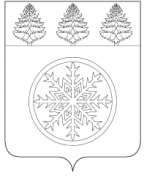 РОССИЙСКАЯ ФЕДЕРАЦИЯИРКУТСКАЯ ОБЛАСТЬАдминистрация Зиминского городского муниципального образованияП О С Т А Н О В Л Е Н И Еот 16.10.2019             Зима                             № 1058Об утверждении муниципальной программы города Зимы "Молодежная политика" на 2020-2024 годы.В целях обеспечения успешной социализации и эффективной самореализации молодежи, в соответствии со статьей 179 Бюджетного кодекса Российской Федерации, Положением о порядке принятия решений о разработке, формировании и реализации муниципальных программ Зиминского городского муниципального образования, утвержденным постановлением администрации Зиминского городского муниципального образования от 05.06.2015 г. №917, руководствуясь статьей 28 Устава Зиминского городского муниципального образования, администрация Зиминского городского муниципального образованияП О С Т А Н О В Л Я Е Т:1. Утвердить муниципальную программу Зиминского городского муниципального образования "Молодежная политика" на 2020-2024 годы (прилагается).2. Направить муниципальную программу Зиминского городского муниципального образования "Молодежная политика" на 2020-2024 годы в Управление по финансам и налогам администрации Зиминского городского муниципального образования.           3. Опубликовать настоящее постановление в общественно-политическом еженедельнике г. Зимы и Зиминского района "Новая Приокская правда" и разместить на официальном сайте администрации Зиминского городского муниципального образования в информационно-телекоммуникационной сети "Интернет"           4. Контроль исполнения настоящего постановления возложить на заместителя мэра городского округа по социальным вопросам, председателя комитета по социальной политике.Мэр Зиминского городского муниципального образования                                                                            А. Н. КоноваловУправляющий  делами администрации ЗГМО                                                                                        С.В. Потемкина«____»_____________2019г. Начальник Управления экономической и инвестиционной политики                                                                              Л. В. Степанова «___»______________ 2019 г.Начальник Управления по финансам и налогам	   О. Н. Семерак«___»______________ 2019 г. Начальника Управления правовой, кадровой и организационной работы                                                                    О. В. Тайшена «___»______________ 2019 гСидоренко Ю. А. 3-26-62